Publicado en España el 25/11/2021 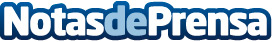 Anillos de compromiso personalizados, el nuevo éxito de la industria de la joyería españolaGracias al avance de la tecnología en el sector de la joyería, existe la posibilidad de crear piezas artesanales entre clientes y las propias joyerías. Los anillos de compromiso cada vez son más demandados porque, según Germán Joyero, representan "un símbolo, una historia que refuerza el vínculo, haciéndolo aún más especial y única"Datos de contacto:Germán Joyero - Anillos de compromiso personalizados, el nuevo éxito de la industria de la joyería española(+34) 608 32 91 68Nota de prensa publicada en: https://www.notasdeprensa.es/anillos-de-compromiso-personalizados-el-nuevo Categorias: Nacional Moda Sociedad Madrid http://www.notasdeprensa.es